Лепилин Степан Петрович(1907 г.р.)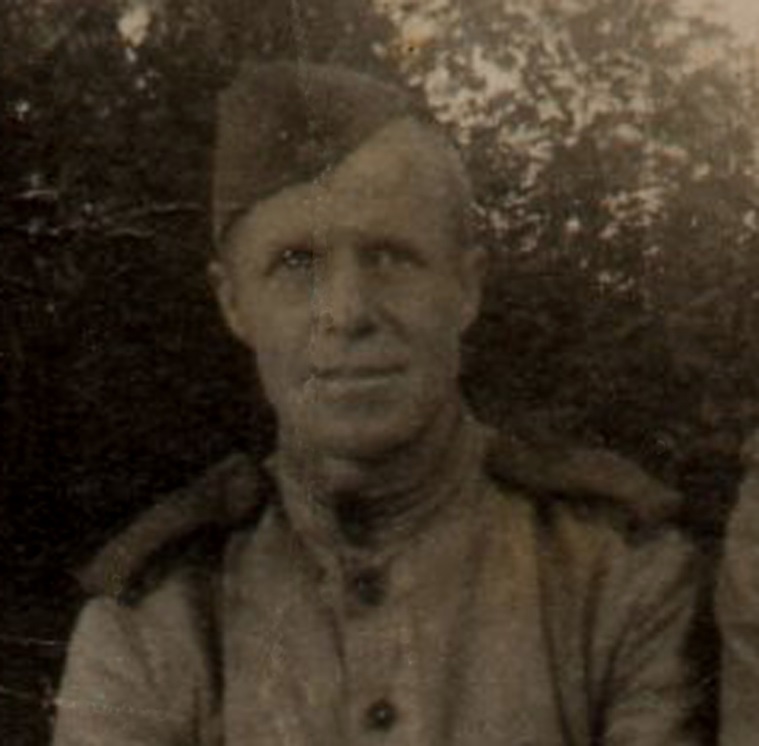 Звание: гв. Красноармеец в РККА с 09.1941 года. Место призыва: Черкасский РВК, Саратовская обл., Черкасский р-н. Место службы: 180 гвардейский стрелковый полк 60 гвардейской стрелковой дивизии. Дата подвига: 16.04.1945При прорыве вражеской обороны на западном берегу реки Одер, в районе Цехина 16 апреля 1945 года огнем пулемета подавил две огневые точки противника, уничтожил 17 фрицев.  (из наградного листа)